Publicado en Madrid el 09/01/2017 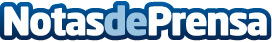 Pruebas Físicas Policía Nacional: III Simulacro para opositores de toda EspañaEl Simulacro de Pruebas Físicas de Policía Nacional se desarrolla con el fin de que aquellos que preparan oposiciones a policía puedan evaluar sus aptitudes físicas ante pruebas iguales que las oficialesDatos de contacto:MasterDNota de prensa publicada en: https://www.notasdeprensa.es/pruebas-fisicas-policia-nacional-iii-simulacro Categorias: Educación Madrid Otros deportes http://www.notasdeprensa.es